Original article:Morphometric study of the position of mental foramen Dr.S.Santhini.S*Final year Postgraduate, Department of Anatomy,Stanley Medical College, Chennai-01Corresponding author*Abstract: Introduction: The mandible is the largest , strongest  and lowest bone of  facial skeleton.The posterior and inferior borders of the ramus intersect to form the angle of the mandible.Mental foramen lies between the two premolars, it transmit mental nerves and vessels.AIM:To study the angle of mandible for sex determination  and position of the mental foramen in  100 dry human mandibles   55 males  and45  females .Materials and  Methods :Measurement taken with thread and scale.Angle noted with help of protracter. A.position of mental foramen is noted: 1. Between1st & 2nd premolar.2. Below the apex of 2nd premolar.3. Between  2nd premolar  & 1st molar .4. Below the apex of 1st molar.B. A.position of mental foramen in relation to superior and inferior border of mandible. Result: The most common position of Mental foramen was situated between 1st and 2nd premolars, in 64% of mandibles. In  children[ 14%]  the  mental foramen was seen towards the lower border of mandible ,In adult [66%] it  was seen in the mid of shaft  and in elders [20% ]towards the superior border of mandible. There is a significant variation of the position of mental foramen seen with age.Conclusion:There is a significant variation of the position of mental foramen seen with age, which is useful in forensic study.The knowledge about variability in position of mental foramen is important  during surgical procedure and to achieve complete effect of anaesthesia after mental nerve block.Keywords: Dry mandible, mental foramen, syphilis menti.Introduction:The mandible is the largest , strongest bone in the face. It has a horizontally curved body that is convex forwards with two broad rami, which ascend from the posterior end of the body. The rami bears the coronoid and condyloid processes. The mandible is considered suitable for study as it is the most durable bone of the facial skeleton and retains its shape better than other bones,Susan Standring Gray’s 2016 (1). The posterior and inferior borders of the ramus intersect to form  the angle of the mandible. The anterior border is sharp and continuous with the oblique line on the body of the mandible, to which buccinator is attached.The superior border is notched to form the mandibular notch. The majority of fractures of the mandible run posteriorly and inferiorly from the alveolar bone to the angle. The presence of a third molar tooth produces a line of weakness, and a fracture line will pass through its socket. Mental foramen :  It lies halfway between the upper and lower borders of the body, in line with the interval between the two premolars, its position varies with age. The mental foramen is located on the anterolateral aspect of the body of mandible, midway between the superior (alveolar) and inferior borders . It has been shown to be located precisely at the same levels in most humans (13-15mm superior to inferior border of the mandible) . It transmit mental nerves and vessels. Mental nerve is a branch of inferior alveolar nerve which supplies sensation to lower lip and the labial mucosa and lower canines and premolars. The most useful injection for anaesthetising the mandibular teeth is the inferior alveolar nerve block. To anaesthetise the anterior teeth, including the premolars and canines, inferior alveolar nerve block  can be given  adjacent to the mental foramen, Keith Moore, TVN Prasad, Mark G Torchia 2013(2).So the study of position and morphological variation of mental foramen is very important because it will be helpful to localise the important neurovascular bundle passing through the mental foramen.             In this regard, the availability of dry human bones like mandibles may be of utmost importance in studying in developing population definite standards for estimation of gender . The purpose of the present study was to analyse the applicability of various position of the mental foramen . Material and Methods: In the present study, a total of 100 dry human mandibles of both sex male 55 and female 45 without any gross breakage were collected  from department of anatomy, government Stanley medical college .and are subjected for morphometrical analysis and evaluated. All mandibles were serially numbered from 1 to 100. Measurements were  taken with thread and scale .The  position of mental foramen  noted and were performed bilaterally and recorded..I.A.position of mental foramen  was noted in the following positions:a.. Between1st & 2nd premolar b. Below the apex of 2nd premolar c. Between  2nd premolar  & 1st molard. Below the apex of 1st molar.B. Position of mental foramen in relation to symphysis menti and posterior border of ramus of the mandible and lower border of body of mandibleResults: In the present study, a total of 100 dry human mandibles of both sexs and without any gross breakage were collected and are subjected for morphometrical analysis and evaluation. All mandibles were serially numbered from 1 to 100. The results obtained were tabulated, analysed and classified accordingly.Table 1:Percentage of  occurrences of position of mental foramenPosition of mental foramen in relation with lower teethMental foramen was situated between 1st and 2nd premolars , in 64% of mandibles, below the apex of 2nd premolar tooth in 21% of mandibles , between 2nd  premolar tooth  and  1st molar in 10% of mandibles and below the 1st molar tooth in   5% of mandibles.Table 2 :Comparison of Percentage of  occurrence  of position of mental foramen with other studiesTable:3 Comparison  of the result of para meters with other studies.Mean distance of Mental foramen from symphysis pubis  in 27.5mm,, Mean distance of Mental foramen from  posterior border  of ramus of mandible is 66.2mm, Mean distance of Mental foramen from posterior border  of ramus of mandible is 14.3mm.In children  the  mental foramen was seen towards the lower border of mandible. In adult mental foramen  was seen in the mid of shaft.In an adult with the advancement of age mental foramen is moved towards the superior border of mandible. This is mainly because of the loss of teeth and alveolar bone resorption. There is a significant variation of the position of mental foramen seen with age.Discussion In the present study,found that most common position of Mental foramen was situated between 1st and 2nd premolars as shown in table 1, in 64% of mandibles.It is greater than lumnije kqiku et al,( 37.75%)(4)  whereas  its greater in  Rahul Rai , Shailaza Shrestha,Sudha Jha  (3)in their study mental foramen is situated between 1st and 2nd premolars ( 72.5%)  of mandible. In author Singh & Srivastav et al (5)and Sumita gupta & Jagdhish s. soni (8) in their study  (68.8%) and (75.8%) of mental foramen is situated below the apex of 2nd premolar tooth in of mandibles in Indian population.  This is mainly due to loss of teeth and alveolar bone resorption. There is a significant variation of the position of mental foramen seen with age. Author sumitha gupta and jagdish s.soni  (8)in their study found that with advancement of age mental foramen  is moved towards the superior border of mandible.In present study Mean distance of Mental foramen from symphysis pubis is 27.5mm, which is greater than Apinhasmit W et al(6) and Sumita gupta & Jagdhish s. soni (8)and lesser than Prabodha LBL, Nanayakkara BG(7).  In this study Mean distance of Mental foramen from  posterior border  of ramus of mandible is 66.2mm, which is lesser than Apinhasmit W et al(6) ,Sumita gupta & Jagdhish s. soni (8)and  Prabodha LBL, Nanayakkara BG(7).  Mean distance of Mental foramen from posterior border  of ramus of mandible is 14.3mm,which is greater than Prabodha LBL, Nanayakkara BG(7)and equivalent  to Apinhasmit W et al(6) ,Sumita gupta & Jagdhish s. soni(8).Conclusion 
The anatomical variation in  the position of the mental foramen should always be considered while performing periodontal or endodontic surgery in the area from canine to root of first molar tooth. The knowledge about variability in position of mental foramen is important in order to avoid nerve damage during surgical procedure and to achieve   anaesthesia effect  after mental nerve block.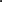 Reference : 1. Susan Standring,Gray’s Anatomy-the anatomical basis of clinical practice.41st Edition. Elsevier. 2016. 537- 5402. Keith Moore, TVN Prasad, Mark G Torchia,The developing human-clinically oriented embryology.9th Edition. Saunders Elsevier.Philadelphia.2013:159-1627. 3. Rahul Rai ,Shailaza Shrestha,Sudha Jha, International J. of Healthcare and Biomedical Research, Volume: 2, Issue: 4, July 2014, Pages 144-150 4.lumnije kqiku et al ,position of the mental foramen :an anatomical study . wien med wochenschr (2011) 161/9-10:272-273.5.Singh & Srivastav et al; Evaluation  of position ,shape ,size and incidence of mental foramen and accessory mental foramen in Indian adult human skull: International journal of experimental and clinical anatomy;2011,5:23-29.6.Apinhasmit W et al ,Mental Foramen in Thais; an anatomical variation related to gender and side. Surga. Radiol. Anat., 2006;28,p 529-337. Prabodha LBL, Nanayakkara BG, The position, dimensions and morphological variations of metal  foramen: Galle Medical Journal 2006 Sept, Vol 11; p.13-158. Sumita gupta & Jagdhish s. soni; Study of anatomical variation and incidence of mental foramen and accessory mental foramen in dry human mandibles; National journal of medical research volume 2 issue 1 jan -march 2012 ISSN 2249 4995.s.noPosition of mental foramenPercentage of occurrencea.Between  1st & 2nd premolar64%b.Below the apex of 2nd premolar21%c.Between 2nd premolar  & 1st molar10%d.Below the apex of 1st molar5%LOCATION OF MENTAL FORAMENAUTHORSPERCENTAGE OF MOST COMMON LOCATION OF MENTAL FORAMENBelow the apex of 2nd premolarSingh & Srivastav et al(2010)(5)68.8%Between 1st & 2nd premolarLumnije  Kqiku et al (2010)(4)37.75%Below the apex of 2nd premolarSumita gupta & Jagdhish s. soni (2012)(8)75.8%Between 1st & 2nd premolarRahul Rai , Shailaza Shrestha, Sudha Jha(2014)(3)
72.5%Between 1st & 2nd premolarPresent study64%	s.noMean distance fromApinhasmit et al(2006)(6)Apinhasmit et al(2006)(6)Prabodha et al(2006)(7)Sumitha guptha and Jagadish s. soni (2012)(8)Present study1.Symphysis mentiSymphysis menti28.83mm26.52mm29.12mm27.5mm2.Posterior border of ramus of mandiblePosterior border of ramus of mandible68.88mm65.38mm74.16mm66.2mm3.Lower border of ramus of mandibleLower border of ramus of mandible14.88mm12.25mm14.45mm14.3mm